CURRICULUM VITAEPersonal Information:			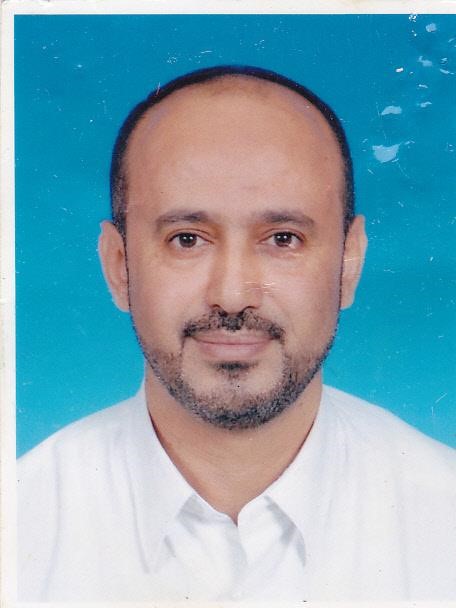 Surname: Al-mohamadiGiven Name: Salah Mohammed Abdulhabeb      Address: 01-13-01 pinang hights  	Jalan Pinang Raja 18/2 section 18	40200 Shah Alam, Selangor MalaysiaHp.No: 0142209690E-mail: smm.edu@gmail.comDate of Birth: September, 11, 1969Place of Birth: TaizNationality: YemenMarital Status: Married with two daughtersObjective: To secure a rewarding assignment to lead the educational	Work to its next level through skilful management and by motivating,	training and supporting the team to achieve higher standards of   	performance.Key Skills: Education background, motivation, training, head of admin and leadershipExperience:September 2015 –present: vice principal of Al Baseerah    	Intenational School ShahAlam.Sep 2014-sep 2015:Head of Administration of Al-Baseerah International school May .2013  – 9/2014 : Head of boy section Al-Baseerah International School Malaysia.Sep 2011-May 2013: Discipline master of Al-Baseerah International school/92008 to /92009: Vice Director of the Office of activity and Al-Dawah                                  Al-Forqaan School in the State of Qatar, Doha.                                We got first place in the activity and advocacy through our work at the                                   school with honors through innovation and excellence in performance. 	performance. Appreciated 87%.September.2007 – September.2008: vice principal of Geel Al- Amjad private school YEMEN                                                          Where the school is located more than forty classrooms,  60 teachers and                                                     more than 1,200 students.September.2006 to. September 2007: Director of the School of Yemen in DjiboutiSeptember.2003 to. September 2006: A teacher of science and biological material for secondary	School of Yemen in Djibouti.September.1994 to. September 2003: A teacher of science for secondary school students , Geel Al- 	Amjad private school Yemen.	During these years, got certificates of appreciation and an excellent	degree in education from the Ministry of EducationVocational Training: 25 – 27february  2013   : 3 days Towards Professionalism in Teaching, Seminar	Organized by Baseerah International School Malaysia25Jun-3 July 2011: 7 days(60 hours) Administrative Development Skills 	By GOLF BOARD FOR HUMAN DEVELOPMENT27Junuary -6 February 2009: Period of training in Charitable Activities work. 	                                By SHEIKH EID CHARIYT ASSOCIATION In Al-Doha Qatar.22 May 2007 to 28 May 2007 : Training course in the field of school administration By The Ministry of 	National Education and Higher Education in Djibouti.12 July 2006 to24 August 2006: Training course in medical laboratories –( routine testing)	By National University in Yemen.Education:23/May 2014-15Feb2016: Master of Business Administration from Lincoln university Malaysia 	The field of human resources.September 1988 to October 1992: Bachelor's degree in Education in biological	                                           From the University of Taiz - Yemen .27february  2013 :  Diploma of Administrative Development Skills 	By GOLF BOARD FOR HUMAN DEVELOPMENT.Languages: English: Very good written and oral skills.                      Arabic: Excellent written and oral skills.Reference: Dr.Mohamed Mahmoud El-Sayed Nasef 	     Professor                     Faculty of Chemical and Natural Resources Engineering 	Universiti Teeknologi Malaysia	Tel. No.006-07-5535561 Fax.006-07-5581436	E-mail: mahmoudeithar@fkkksa.utm.my	Dr.Mohammed Abdu Khalid Mahdy               Assistant professor               Department of Parasitology               Faculty of Medicine               Sana,a University YemenTel.no.00967-4-215702E-mail: alsharaby9@yahoo.com